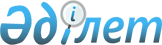 "Алматы қаласы Әкiмiнiң 1999 жылғы 31 мамырдағы N 490 шешiмiне өзгерiстер енгiзу туралы"
					
			Күшін жойған
			
			
		
					Алматы қаласы Әкімінің шешімі 2001 жылғы 25 мамырдағы N 359. Алматы қалалық Әділет басқармасында 2001 жылғы 20 маусымда N 365 тіркелді. Күші жойылды - Алматы қаласы әкімінің 2006 жылғы 7 наурыздағы N 33 шешімімен



      Қазақстан Республикасы Үкiметiнiң 2001 жылғы 19 наурыздағы N№335 
 P010355_ 
 "Қазақстан Республикасы Үкiметiнiң 1999 жылғы 6 шiлдедегi N 935 "Қазақстан Республикасы Үкiметi жанындағы шағын кәсіпкерлiктi дамыту жөнiндегi комиссия туралы" Қаулысына өзгерiстер енгiзу туралы" Қаулысына сәйкес, Алматы қаласының Әкiмi 



                         ШЕШIМ ҚАБЫЛДАДЫ: 



      1. Алматы қаласы Әкiмiнiң 1999 жылғы 31 мамырдағы N 490 "Алматы қаласы Әкiмi жанындағы кәсiпкерлiктi дамытудың қоғамдық сараптау кеңесiн құру туралы" 
 V99r276_ 
 шешiмiне мынадай өзгерiстер енгiзiлсiн: 



      "Алматы қаласы Әкiмi жанындағы кәсiпкерлiктi дамытудың қоғамдық сараптау кеңесi Алматы қаласы Әкiмi жанындағы шағын кәсiпкерлiктi дамыту жөнiндегi комиссия" болып қайта аталсын. 



      2. Осы шешiмнiң орындалуын бақылау Алматы қаласы Әкiмiнiң бiрiншi орынбасары Қ.А.Бүкеновке жүктелсiн. 




 



      

Алматы қаласының Әкiмi 


					© 2012. Қазақстан Республикасы Әділет министрлігінің «Қазақстан Республикасының Заңнама және құқықтық ақпарат институты» ШЖҚ РМК
				